Кружковая деятельность 3-  4 класс«Байтик»Название курса,датаТема урока иссылка на электронный ресурсДомашнее заданиеАдрес электронной почты учителяБайтик07.04.2020Тема: «Текстовая и графическая модели»Создание кроссворда с помощью текстовой и графической модели  mariamstetsurina@yandex.ruБайтик08.04.2020Тема: «Алгоритм как модель действий» https://www.youtube.com/watch?v=CmL_5GY1rx8Выписать в тетрадь свойства алгоритма mariamstetsurina@yandex.ru Байтик14.04.2020Тема: «Формы записи алгоритмов. Виды алгоритмов» https://www.youtube.com/watch?v=UaxmjpA_RGQ Создай свой алгоритм действий mariamstetsurina@yandex.ru Байтик15.04.2020Тема: «Исполнитель алгоритма» https://www.youtube.com/watch?v=nwo1t-HyRFYПридумать и нарисовать своего исполнителя и составить его mariamstetsurina@yandex.ru Байтик21.04.2020Тема: «Компьютер как исполнитель»Сделать задания из презентации mariamstetsurina@yandex.ru Байтик22.04.2020Тема: «Кто кем и зачем управляет»Задания из презентацииmariamstetsurina@yandex.ru Байтик28.04.2020Тема: «Управляющий объект и объект управления»Запишите в тетрадях, что такое управляющий объект и объект управления  mariamstetsurina@yandex.ru Байтик29.04.2020Тема: «Цель управления»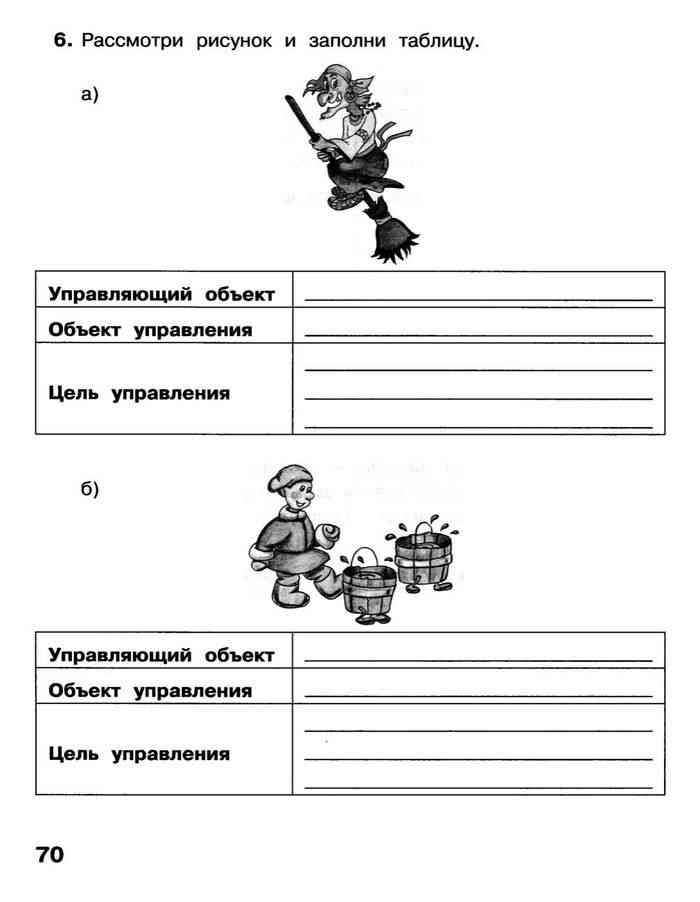 mariamstetsurina@yandex.ru 